ΜΕΡΑ 1Ανάγνωση. Διαβάζω πολλές φορές τις λέξεις.σαλάτα           τιμόνιαλάτι               ΤάσοςΤίνα                  έλατοΑντίγραψε στο τετράδιό σου την λέξη:τιμόνιΓράψε στο τετράδιό σου την πρώτη συλλαβή.τα           τε        τη       τα       το    τη ……….             ………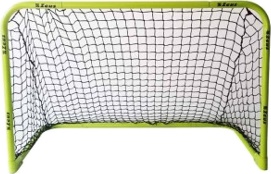 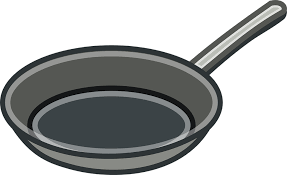   ……..                        ………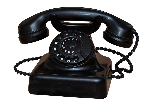 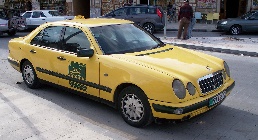    ………                         ……….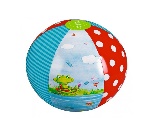 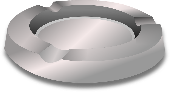 ΜΕΡΑ 2ΜΑΘΗΜΑΤΙΚΑ      6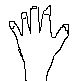 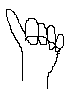  Κάνω τις παρακάτω προσθέσεις με τον αριθμό 6 (βάζω τον μεγαλύτερο αριθμό στο μυαλό μου και συνεχίζω): 6 + 6 =                                   9 + 6 =8 + 6 =                                    15 + 6 =12 + 6 =                                  23 + 6 =22 + 6 =                                   20 + 6 =11 + 6 =                                    13 + 6 =6 + 5 =                                       10 + 6 =ΜΕΡΑ 3Ανάγνωση.Έλα Τίνα.Έλα Τάσο.Σαλάτα σαλάτα!Αντίγραψε στο τετράδιό σου τα παρακάτω:Λ λ        Ο ο           ΤτΤίνα Γράψε την συλλαβή που λείπει και διάβασε την λέξη.       έλα……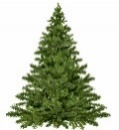   σαλά…..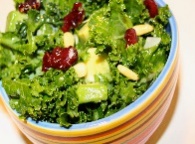     …….μόνι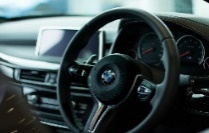           αλά…….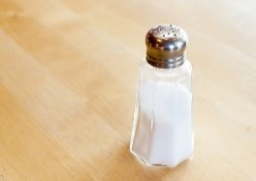 